 “THE BET” ANTICIPATION GUIDE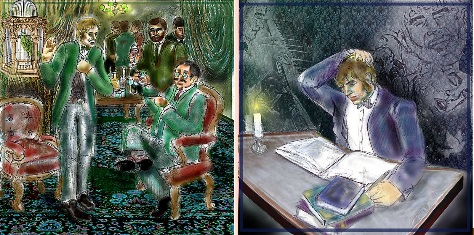 Record the results of the Socrative survey responses below:Question # 1 – What should the sentence be for violent criminal offenders?	% The death penalty - 					% LWOP -  Question # 2 – Does the death penalty deter violent crime? 	% YES - 				% NO – Question # 3 – A life sentence in prison is worse than capital punishment.	% YES - 		% NO – Question # 4 – Solitude can destroy human life.					% YES - 		% NO – TALK! – WHAT SURPRISED YOU MOST ABOUT THE SURVEY RESULTS? WHY?UPFRONT – ANALYZING AUTHORS’ CLAIMSRead and annotate the debate about whether the death penalty should be abolished, then follow the directions below to analyze each author’s claims and decide who makes the stronger case.Read and annotate the debate about whether the death penalty should be abolished, then follow the directions below to analyze each author’s claims and decide who makes the stronger case.Author: Diann Rust-TierneyNational Coalition to Abolish the Death PenaltyAuthor: Joshua MarquisDistrict Attorney, Clatsop County, OregonAuthors main claim or argument in the debate:Authors main claim or argument in the debate:Reason 1: Name one reason the author gives for her claim.List the evidence the author gives to support Reason 1.Reason 1: Name one reason the author gives for her claim.List the evidence the author gives to support Reason 1.Reason 2: Name another reason the author presents.List evidence the author gives to support reason 2.Reason 2: Name another reason the author presents.List evidence the author gives to support reason 2.Reason 3: Name a third reason the author presents.List evidence the author gives to support.Reason 3: Name a third reason the author presents.List evidence the author gives to support.What persuasive devices does the author use?____ Appeals to emotion____ Uses data or scholarly research____ Tells why the other side’s argument is weak____ Other: ______________________________What persuasive devices does the author use?____ Appeals to emotion____ Uses data or scholarly research____ Tells why the other side’s argument is weak____ Other: ______________________________EXIT: Which author do you think makes a more effective case? Do you spot any weaknesses - like a bias or missing information – in either argument? Explain.EXIT: Which author do you think makes a more effective case? Do you spot any weaknesses - like a bias or missing information – in either argument? Explain.